Приложение 2Регистрационная форма участниковЗаполненную форму направьте на электронную почту: povarenkina.o@nocrb.ru Или заполните регистрационную форму по ссылке:https://forms.gle/xhhUsyPiUhWQ5akTA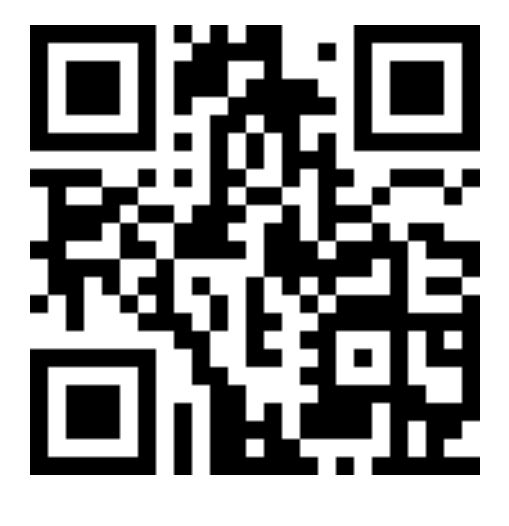 Фамилия Имя ОтчествоОрганизацияДолжностьВозрастНаучная степеньНаправление научных исследований